Вариант 3Ответом на задание 1 – 10 должно быть целое число или конечная десятичная дробь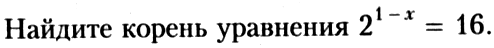 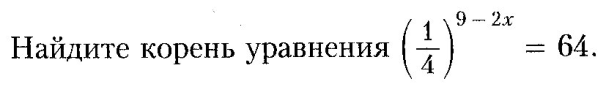 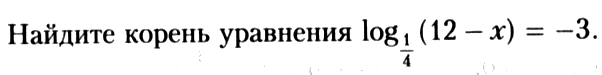 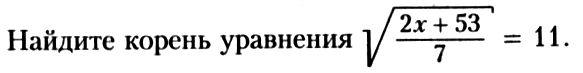 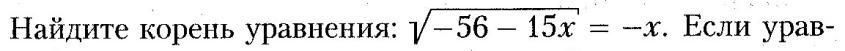 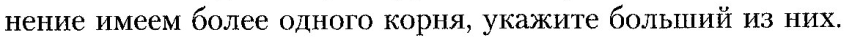 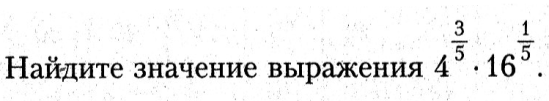 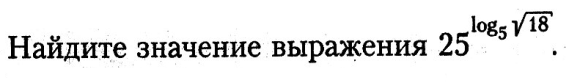 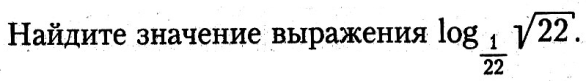 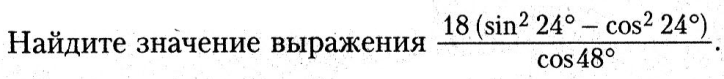 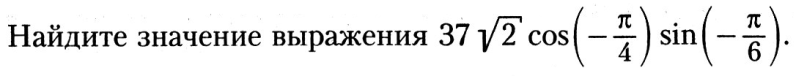 Записать сначала номер выполняемого задания, а затем полное, обоснованное решение и ответ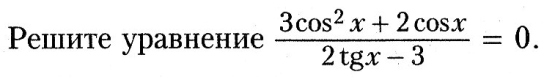 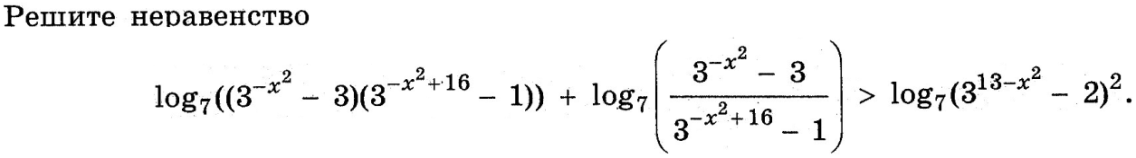 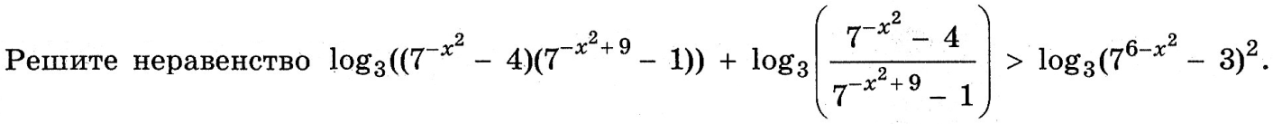 Вариант 4Ответом на задание 1 – 10 должно быть целое число или конечная десятичная дробь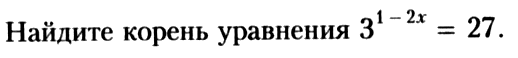 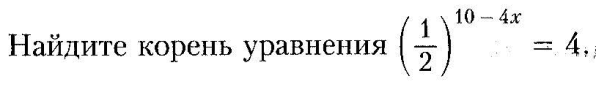 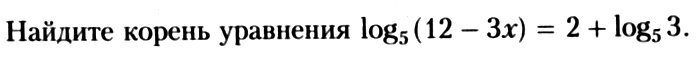 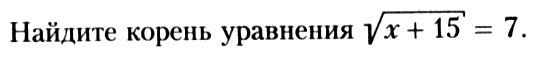 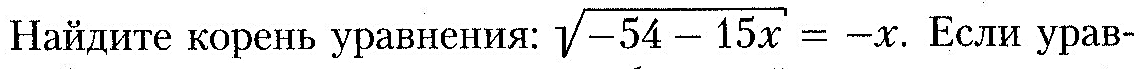 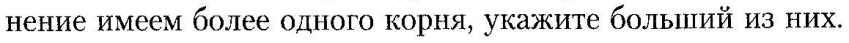 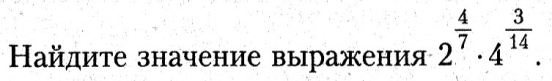 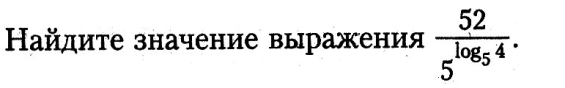 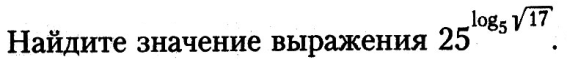 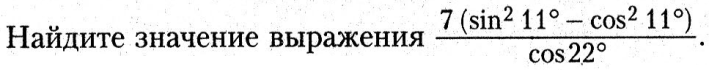 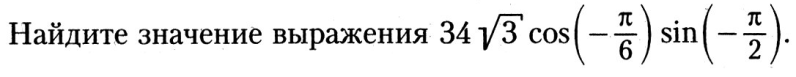 Записать сначала номер выполняемого задания, а затем полное, обоснованное решение и ответ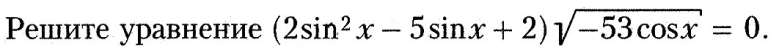 